Rys. nr 7 Fotel PiccoloWymiary: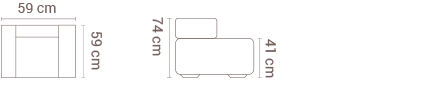 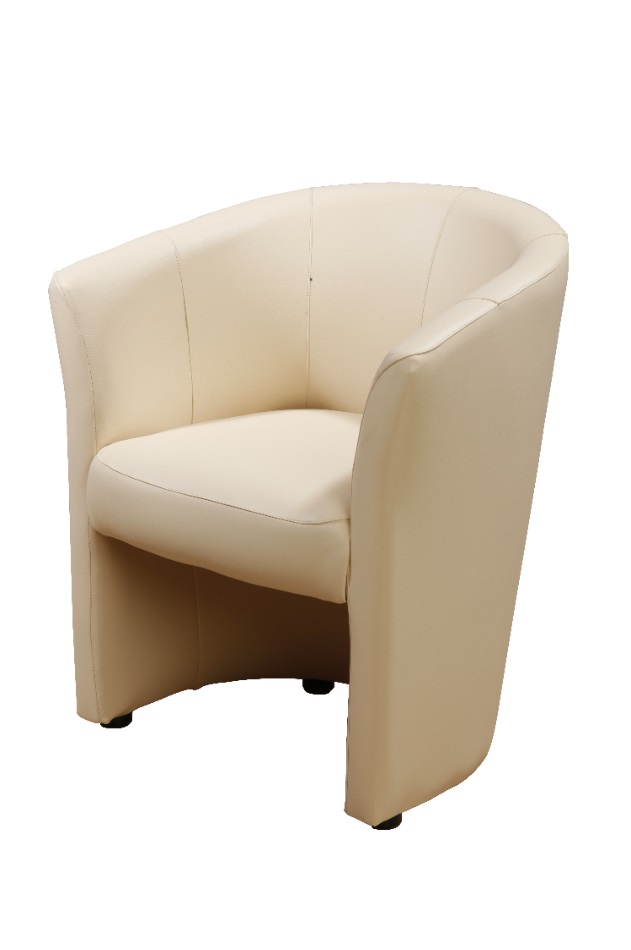 